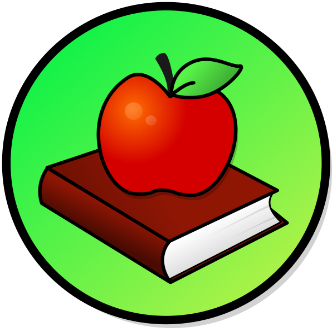 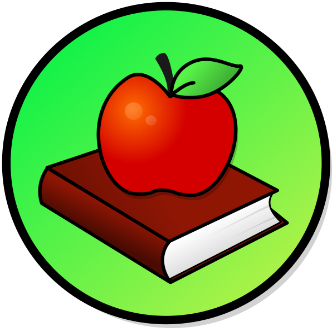 WEEKLY PEEKParent Resources and InformationStandardActivityAt Home ExtensionSC. 2. N.1.1. Nature of Science:Raise questions about the natural world, investigate.Science Activity: How does a flower Grow?  Seeds or a flower, dirt, a small pot, (or plant it outside), and water.Go to the Website: homesciencetools.comPhysical Education Standard: PE.1. L. E Participate Regularly in physical activity.Physical Exercise Activity: Go outside in the grass and see how far you can jump or long you can run.Go to the Website: Verywellfamily.comArt Standard: VA.K. S Skills, Technique, and Process.Art & Crafts Activity: Painting on rocks: flowers, bugs, and landscapes.                Go to the Website: artsycraftsymom.com> painting rocks 